                                             РЕШИЛА:Информацию начальника управления сельского хозяйства Комитета по экономике и развитию предпринимательства администрации Тулунского муниципального района Лисичкиной Т.М. об итогах уборочной кампании на территории Тулунского района принять к сведению (прилагается).    Администрации Тулунского муниципального района опубликовать настоящее решение в информационном бюллетене «Вестник Тулунского района», аппарату Думы разместить на официальном сайте администрации Тулунского муниципального района в информационно-телекоммуникационной сети «Интернет». Председатель Думы Тулунскогомуниципального района					                    М.С. ШавельПриложение к решению ДумыТулунского муниципального района                                                                                                         от 23.11.2023 № 31 Об итогах уборочной кампании на территории                                                        Тулунского района в 2023 годуНа территории Тулунского муниципального района ведут производственно-хозяйственную деятельность 6 сельхозпредприятий и 46 крестьянских (фермерских) хозяйств. По итогам уборочной кампании площадь ярового сева составила 55847 га (100,4 % к уровню 2022 года) по сельхозпредприятиям 28809 га, в КФХ 27038 га. Убранная площадь зерновых и зернобобовых культур по итогам уборочной   кампании 2023 года составила 36527 га (95,8 % к уровню 2022 г.). Валовый сбор зерновых и зернобобовых культур составил 73351 тонн при средней урожайности 20,3 ц/га, в том числе пшеница: убрано 24956 га, намолочено - 48606 тонн; ячмень: убрано 5922 га, намолочено 12709 тонн; овес: убрано 4007 га, намолочено 7973 тонн; горох: убрано 1573 га, намолочено 4064 тонн.   Площадь рапса составила 18542 га (111,3 %  к уровню 2022 г.) валовый сбор 30038 тонн при средней урожайности 16,3 ц/га; лекарственная культура (ромашка) 61 га, собрано 100 ц/га, средняя урожайность 1,7 ц/га;  картофель 32 га, собрано 449 тонн, средняя урожайность 140 ц/га; овощи 15 га,  собрано 2412 тонн, средняя урожайность 140 ц/га. В 2023 году для сортосмены и сортообновления приобретено 24 тонны элитных семян, 3 тонны супер-элиты. Из высеянных 9131 тонн семян зерновых и зернобобовых культур, 8469 тонн семенного материала обработаны против возбудителей болезней с/х культур, что составило 92,7 % от общего объема семян. В хозяйствах Тулунского района для повышения урожайности и плодородия почвы было приобретено и внесено 5097 тонн минеральных удобрений (111,3 % к уровню прошлого года). Химпрополка посевов против сорняков осуществлена на площади 50241 га. Обработано против вредителей 18481га. В рамках реализации государственной программы Иркутской области «Развитие сельского хозяйства и регулирование рынков сельскохозяйственной продукции сырья и продовольствия на 2019-2024 гг.»  были заключены соглашения на получение государственной поддержки с 38 сельхозтоваропроизводителями Тулунского района. За 9 месяцев 2023 года на поддержку агропромышленного комплекса из бюджета всех уровней поступили субсидии на сумму - 103 млн. рублей, в том числе из федерального бюджета 24,7 млн. руб., с областного 78,3 млн. руб., субсидии на приобретение оригинальных, элитных семян получено 362 тыс. руб., на возмещение части затрат на проведение агротехнологических работ 34,8 млн. руб., на поддержку племенного животноводства 4,1 млн. руб., на приобретение сельскохозяйственной техники (лизинг) 38,4 млн. рублей, на производство и реализацию зерновых культур 21,5 млн. рублей, субсидии на  возмещение части затрат на уплату страховых премий по договорам с/х страхования  3,8 млн. рублей, субсидия на стимулирование увеличения производства картофеля и овощей 163 тыс. руб. Вегетационный период начался с 5 мая, продолжительность составила 163 дня (норма 149 дней), что на 14 дней длиннее обычного. Все сельскохозяйственные работы от посева до уборки проводились в   оптимальные агротехнические сроки, начиная с мая по октябрь выпало 397 мм осадков при норме 345 мм, за июль норма выпавших осадков составила 147 мм при норме 82 мм, за август 74,4 мм при норме 86 мм, что позволило растениям хорошо пройти все фазы вегетационного развития. Сумма положительных температур за вегетационный период составила 2251 градус при норме 1607, сумма эффективных температур составила 1451 градус при норме 1171. Погодные условия в этом году радовали всех, в том числе и наших хлеборобов. По данным службы Гостехнадзора в уборке было задействовано 115 комбайнов, 83 единиц спецтехники. По программе приобретения техники в лизинг идет переоснащение машинотракторного парка. За последние 3 года в хозяйствах района было приобретено: комбайнов - 14 ед., тракторов - 20 ед., автомобилей - 5 ед., посевных комплекса - 4 ед., сеялок - 9 ед., самоходных опрыскивателя - 2 ед., прицепных опрыскивателя - 4 ед., плугов - 5 ед. Кормозаготовительная техника: косилки - 2 ед., пресс-подборщик - 2 ед., прицепной силосный комбайн - 2 ед., кормораздатчик-смеситель - 1 ед. Техника для подработки зерна: фотосепаратор - 1 ед., зерноподрабатывающий комплекс - 7 ед., зерносушилки - 5 ед. К уборке зерновых, зернобобовых и технических культур приступили в   середине августа. Первыми среди сельхозпредприятий были ООО «Урожай», ООО «Парижское» и ООО «Рассвет», среди КФХ первыми начали уборку Магонов В.Г., Распопина Н.В., Тюков Ю.Ю.  Лидерами по урожайности среди сельхозпредприятий в 2023 году стали ООО «Урожай» - средняя урожайность по зерновым культурам составила 30,0 ц/га, ООО «Рассвет» - 28 ц/га, среди крестьянских фермерских хозяйств наивысшую урожайность получили КФХ  Магонов В.Г. - средняя урожайность по зерновым - 27 ц/га, КФХ Тюков Ю.Ю.-25,5 ц/га, КФХ Шалда М.В. - 25,2 ц/га. План засыпки семян в хозяйствах Тулунского района под урожай 2024 года составляет 8689 тонн, выполнен в полном объеме. В данный период в хозяйствах района идёт формирование партий, сортировка, калибровка посевного материала. Все засыпанные семена прошли лабораторную проверку в лаборатории ФГБУ «Россельхозцентра» на всхожесть, влажность, чистоту и другие показатели, которые необходимы для оценки качества посевного материала. Во время проведения уборочной кампании специалистами управления сельского хозяйства постоянно велась работа с осуществлением выезда в хозяйства района.  Ежедневно собиралась оперативная сводка по проведению   полевых работ с отправкой в министерство сельского хозяйства Иркутской области, мэру района и в группу района. От имени мэра Тулунского района А.Ю. Тюкова были написаны письма с обращением на министра сельского хозяйства Иркутской области Сумарокова И.П., в законодательное   собрание Иркутской области Алдарову К.Р., Гомбоеву С.Г.  с предложением о внесении изменений на законодательном уровне о регулировании стоимости ГСМ и сложившейся ситуации на топливных рынках о резком повышении цены ГСМ в уборочную кампанию. Для бесперебойной работы с/х товаропроизводителей нашего района, в связи с ограничением топлива на заправочных станциях, постоянно собирались сведения о потребности ГСМ и направлялись в министерство сельского хозяйства. На сайте администрации размещалась информация о ходе уборочных работ, передовиках производства и о представителях фермерских династий, а также вся информация дублировалась в чате управления сельского хозяйства «Вайбер», «Телеграмм». Проводилась консультационная помощь.                                                                                                       Под урожай будущего года подготовлено - 21259 га чистых паров, напахано зяби - 13000 га. В 2024 году согласно проектов планируется ввести   в сельскохозяйственный оборот - 441 га залежных земель. Начальник управления сельского хозяйства Комитета по экономике и развитиюпредпринимательства администрации Тулунского муниципального района                                           Т.М. Лисичкина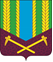                          ИРКУТСКАЯ ОБЛАСТЬ                      Муниципальное образование                             «Тулунский район»                                      Д У М А                Тулунского муниципального района                               восьмого созыва                                   РЕШЕНИЕ 23 ноября 2023 г.                                                                 № 31                                     г. Тулун         Заслушав и обсудив информацию начальника управления сельского хозяйства Комитета по экономике и развитию предпринимательства администрации Тулунского муниципального района Лисичкиной Т.М. об итогах уборочной кампании на территории Тулунского района в 2023 году, руководствуясь ст.ст.27, 44 Устава муниципального образования «Тулунский район», Дума Тулунского муниципального района